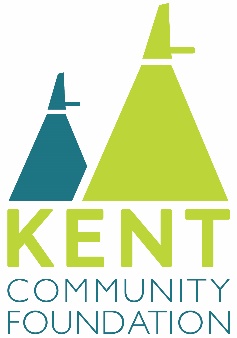 Kent Community FoundationEmergency Funding Application Form(via Coronavirus Emergency Fund and National Emergencies Trust Fund)Name of organisation: IN THE FIRST INSTANCE, PRIORITY FOR THIS FUNDING WILL BE GIVEN TO ORGANISATIONS who are looking after the elderly and vulnerable at home and in the local community.Describe your beneficiary group:FOR THE CORONAVIRUS EMERGENCY FUND, FUNDING IS RESTRICTED TO ORGANISATIONS WITH AN AVERAGE INCOME UP TO £200K.FOR THE NATIONAL EMERGENCIES TRUST (NET) FUND, FUNDING IS RESTRICTED TO ORGANISATIONS WITH AN AVERAGE INCOME UP TO £1,000,000.Average annual income over last three years:District of operation:Tell us why you are applying for this emergency funding.  How has Coronavirus either increased your expenditure or reduced your income?GRANTS UP TO £10K, BUT WE ANTICIPATE MOST GRANTS AWARDED WILL BE LESS THAN THAT.PLEASE NOTE: WHERE AN APPLICANT HAS MORE THAN SIX MONTHS OF FREE RESERVES, WE WOULD EXPECT THEM TO BE UTILISING SOME OF THOSE MONIES IN THIS TIME OF CRISIS. RESERVES ARE BUILT UP TO BE ACCESSED IN HIGH RISK SCENARIOS, WHICH IS OF COURSE WHAT WE ARE IN NOW.How much are you requesting?Please give a rough breakdown of how you arrived at this figure – we need to understand the broad assumptions you’ve made.What would you spend your emergency funding on?Contact for this application (name/job title/number/email):Bank details – We will need this information in order to expedite any grant awarded. Please note, if you have received a grant from KCF in the last 12 months, you will not need to include a recent bank statement, provided your account details have not changed since your last payment.Bank account name –Account number – Sort Code -Send form & proof of bank details to natalie@kentcf.org.uk and admin@kentcf.org.uk.  We aim to make grants to successful applicants within two weeks.  We’ll keep you posted.